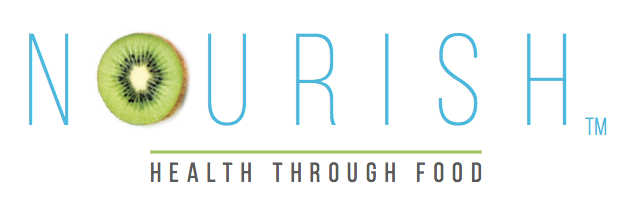 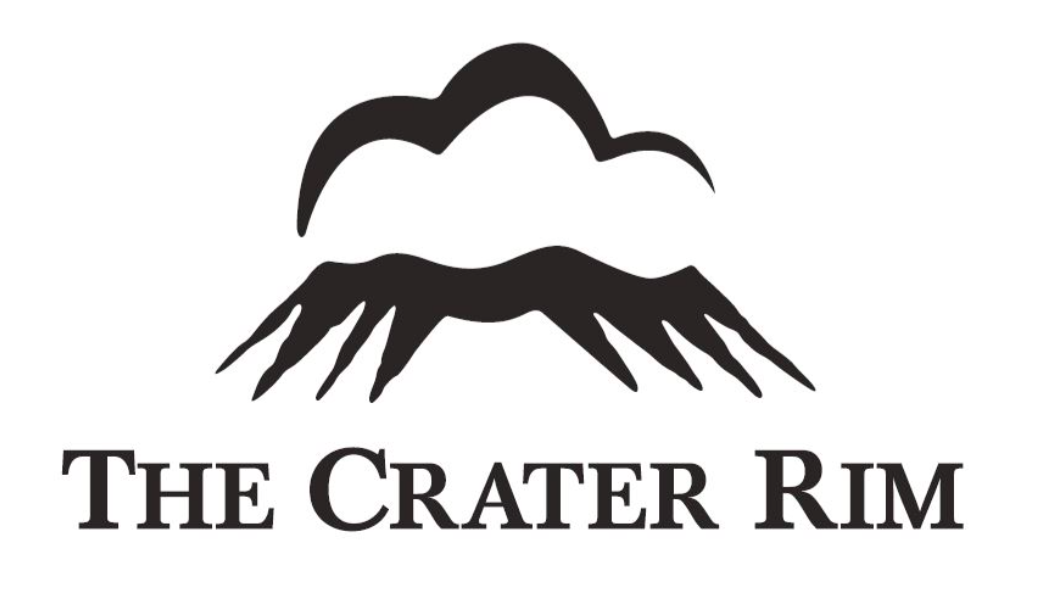 TIRAMISU & THE CRATER RIM DR KOHLS RIESLINGServes 4INGREDIENTS250ml strong hot coffee1Tbsp sugar2 Tbsp liqueur (if preferred)12-16 Lady Fingers (sponge fingers)250g mascarpone cheese250 g yoghurt – berry flavourGrated chocolate and ground coffee beans for toppingMix coffee, sugar and liqueur (if wanted) and leave to cool.Collect latte glasses or glass jars.  Dip sponge fingers in coffee mixture and line bottom of glasses.Mix mascarpone and yoghurt together and spred layer over sponge fingers.Continue with layering until glasses are full.Top with grated chocolate and ground coffee beans.Refrigerate and leave to set for a couple of hours before eating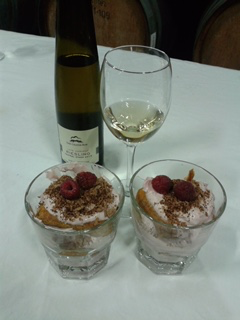 